1.0 AMAÇHastanemiz acil serviste çalışan sağlık personelinin ve acil servise başvuran hastaların enfeksiyon  riskinin en aza indirilmesi ve temizliğin kurallara uygun yapılması için alınacak önlemlerin belirlenmesidir.2.0 KAPSAMAcil servis ünitesini kapsar.3.0 KISALTMALAR     SDH: SAVUR DEVLET HASTANESİ4.0 SORUMLULARBaşhekim, idari mali hizmetler müdürü, tüm acil servis personeli5.0 TANIMLARResüsitasyon: Solunumu veya kan dolaşımı durmuş bir kişiye dışarıdan yapılan destekleyici müdahalelerdir.6.0 FAALİYET AKIŞIAcil durumlarda ağızdan ağıza resüstasyon olasılığını en aza ind irmek için ağızlık, ambu gibi solunum aletleri hazırda bulundurulmalıdır.Acil serviste kullanılan alet ve ekipmanlar kullanım sonrası temizlenir.Acil servisin yoğunluğundan ve hastalara acil müdahale gerektiğinden, asepsi kurallarına uyulmadan yapılan girişimler enfeksiyon riskini arttırmaktadır. Hasta aciliyeti göz önünde bulundurularak asepsi kurallarına uymada azami özen gösterilmelidir.Her hasta ile temastan önce ve sonra „ El Hijyeni ve Eldiven Kullanma Talimatı’ na uygun olarak eller yıkanmalı ya da alkol bazlı el antiseptiği kullanılmalıdır.Kan ya da benzeri vücut sıvıları ile temas sırasında „İzolasyon Önlemleri Talimatı‟na uygun hareket edilmelidir.Perkütan yaralanmaların önlenmesi için iğneler kullanıldıktan sonra kılıflarına tek rar takılmamalı, eğilip bükülmemeli, iğne atık kutusuna atılmalıdır.Üriner kateter ve periferik venöz kateter takılması esnasında ‘Üriner Kateter Uygulama Talimatı’ ve Damar içi kateter  ilişkili hastane enfeksiyonlarının  kontrolü  talimatı ( Periferik Venö z Kateter UygulamaTalimatı’na) uyulmalıdır.Yüksek Riskli Alanlar:Ameliyathaneler, yoğun bakımlar, hemodiyaliz üniteleri, izolasyon odaları, (Temizlik+dezenfeksiyon)Orta Riskli Alanlar:Hasta odaları, laboratuarlar, acil servis, poliklinikler,	radyoloji, mutfak,	tedavi pansuman odaları, invaziv girişim odaları, çamaşırhane (Temizlik).Düşük Riskli Alanlar:Hemşire- doktor odaları, depolar, idari bölümler, bürolar, konferans salonu, arşiv, teknik servis,vb.Temizlik hizmetleri her gün saat 07:00‟da başlatılır, mesai sonrası nöbetçi elemanlar tarafından devam ettirilir. Temizliğe başlamadan önce temizlik kat arabaları kontrol edilir, eksik malzeme varsa tamamlanıp temizliğe başlanır.Temizlik öncesi odadaki çöpler nemli mopla toplanır. Hasta odalarında kesinlikle kuru süpürge yapılmaz.Çöpler günde en az 2 kere “Tıbbi Atık Toplama ve Uzaklaştırma Talimatı”na göre toplanır. Çöp kovasına atık türüne göre çöp poşeti geçirilir. Çöp kovaları görünür kir varlığında hemen, periyodik olarak da haftada bir kere 5000ppm klor tablet (1 Litre suya 3 tablet) yıkanıp durulanmalıdır.Temizlik en kısa zamanda bitirilir.Kova, Fırça, Eldiven, Toz Bezi RenkleriTuvaletler için KIRMIZIPersonel odaları için MAVİHasta odaları için SARIToz alırken bir nemli bir kuru bez kullanılır.Temizlik/dezenfektan çözeltileri kirlendiğinde, 2 hasta odasında bir kullanımd an sonra, izolasyon odasında her kullanımdan sonra değiştirilmelidir.Temizlik her zaman az kirli alandan çok kirli alana doğru yapılır.Temizlik için yer yüzey temizleyicileri ve ılık su kullanılır. Sıvı sabun, bulaşık deterjanı, alkol, antiseptikler gibi maddeler temizlikte kesinlikle kullanılmaz.Temizlik maddeleri birbirine karıştırılmaz.Paspas S şeklinde yapılır. Paspas sıkma aparatı her zaman kırmızı kovaya doğru olmalıdır. Kirlenen paspas önce kırmızı kovada yıkanıp suyu kırmızı kovaya sıkılır. Daha sonra mavi kovada tekrar yıkanıp yine kırmızı kovaya sıkılır. Paspas işlemi bittiği zaman kuru mopla kurulama işlemi yapılır.Temizlik yapılan her ortam kurulanır, ıslak bırakılmaz.Günlük temizlik işlemi bittiği zaman bütün mop ve paspaslar deterjanla çamaşır makinesinde yıkanır. Mop ve paspas yıkamada kullanılan çamaşır makinesi başka malzeme yıkamasında kullanılmazBoşalan sıvı sabunlukların üzerine kesinlikle ekleme yapılmaz. Boşalan sıvı sabunluklar su ve deterjanla yıkanarak temizlenir, durulanır ve kurulanır. Sonra içine sıvı sabun doldurulur.Tuvaletler en son temizlenir.İş bitiminde tüm temizlik malzemeleri yıkanır, durulanır ve kuru olarak saklanır.Özel birimlerin temizliği, birimlere ait Temizlik talimatı doğrultusunda yapılır.Temizlik işlemi bittikten sonra eller su ve sabunla yıkanır.Hasta Odaları TemizliğiEldiveninizi giyiniz.Tüm yüzeyleri (cam, kapı, kapı tokmağı, pencere önleri, radyatörler, yemek masası, sandalye, hasta yatağı, etajer vb.) sarı bezle silip, kurulayınız.Oda zemininin temizliği, eşyaların altları da dahil olacak şekilde ve kapıya doğru paspasla, su ve deterjan kullanılarak yapılmalıdır.Kan ve vücut sıvıları ile kirlenme olan  durumlarda, “Kan ve vücut sıvıları ile kirlenmiş yüzeylerin temizlik talimatı”na göre temizlik yapılmalıdır.Kovalardaki suyu boşaltınız, eldivenleri, bezleri ve paspası temizleyiniz. Kuru saklayınız.Hayatını kaybeden veya taburcu olan ya da başka bir servise devir olan hasta nın ardından, yeni hasta kabul edilmeden önce günlük temizlik işlemlerinin tüm basamakları uygulanır.Temizlik bittikten sonra ellerinizi mutlaka yıkayınız. Hemşire Doktor Odaları, Koridor Ve Depolar Temizliği Temizliği yaparken aşağıdakilere dikkat ediniz.Temizliği toz kalkmayacak şekilde ve her zaman az kirli alandan çok kirli alana doğru yapınız.Gün içerisinde kirlendikçe koridor ve zemin temizliğini tekrarlayınız.Oda zeminini temizlerken mop kullanılmalı, kesinlikle fırça veya süpürge kullanmayınız.Köşelerde birikebilecek tozların alınmasına özellikle dikkat ediniz.Eldiveninizi giyiniz.Mop önünde kontrol edilemeyecek kadar kaba kir varsa zemini çekçek ve faraşla kaba kirinden arındırınız.Lavaboyu temizlik maddesi ile ovarak temizleyiniz.Tüm yüzeyleri (cam, kapı, kapı tokmağı, pencere önleri, radyatörler, masa, dolap,sandalye, etajer vb.) deterjanlı su ile siliniz.Oda zeminini, tüm malzemelerin altları da dahil olacak şekilde kapıya doğru deterjanlı su ile paspaslayıp mopla kurulayınız.Kovadaki suyu boşaltınız.Odaların temizliği tamamlandıktan sonra koridor temizliğine başlayınız.Koridordaki kaba kirleri çekçek ve faraşla uzaklaştırınız. Ardından moplama işlemini yapınız.Koridorda bulunan eşyaların (duvar bandı, tablolar vb.) tozunu alınız.Kovalardaki suyu boşaltınız, eldivenleri bezleri ve paspası temizleyiniz.Temizlik bittikten sonra ellerinizi mutlaka yıkayınız.Kan ve vücut sıvıları ile kirlenme olan durumlarda, ilgili talimata göre temizlik yapınız.Kan ve vücut sıvılarıyla kirlenmiş yüzeylerin temizliği, Kan Ve Vücut Sıvılarıyla Kirlenmiş Yüzeylerin Temizlik Talimatı’na göre yapılır.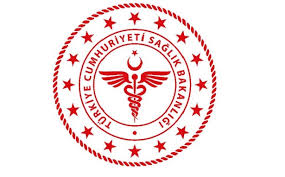 SAVUR PROF. DR. AZİZ SANCAR İLÇE DEVLET HASTANESİACİL SERVİS ENFEKSİYON KONTROL VE TEMİZLİK TALİMATISAVUR PROF. DR. AZİZ SANCAR İLÇE DEVLET HASTANESİACİL SERVİS ENFEKSİYON KONTROL VE TEMİZLİK TALİMATISAVUR PROF. DR. AZİZ SANCAR İLÇE DEVLET HASTANESİACİL SERVİS ENFEKSİYON KONTROL VE TEMİZLİK TALİMATISAVUR PROF. DR. AZİZ SANCAR İLÇE DEVLET HASTANESİACİL SERVİS ENFEKSİYON KONTROL VE TEMİZLİK TALİMATISAVUR PROF. DR. AZİZ SANCAR İLÇE DEVLET HASTANESİACİL SERVİS ENFEKSİYON KONTROL VE TEMİZLİK TALİMATISAVUR PROF. DR. AZİZ SANCAR İLÇE DEVLET HASTANESİACİL SERVİS ENFEKSİYON KONTROL VE TEMİZLİK TALİMATISAVUR PROF. DR. AZİZ SANCAR İLÇE DEVLET HASTANESİACİL SERVİS ENFEKSİYON KONTROL VE TEMİZLİK TALİMATISAVUR PROF. DR. AZİZ SANCAR İLÇE DEVLET HASTANESİACİL SERVİS ENFEKSİYON KONTROL VE TEMİZLİK TALİMATI KODUEN.TL.03YAYIN TARİHİ07.2.2017REVİZYON TARİHİ 05.01.2022REVİZYON NO01SAYFA SAYISI 02HAZIRLAYANKONTROL EDENONAYLAYANKalite Yönetim Direktörüİdari ve Mali İşler Müdür V.BaşhekimTürkan GELENVeysel ŞAŞMAZOğuz ÇELİK